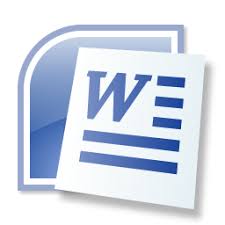 میهمان  تکدرس به سایر دانشگاههامیهمان تکدرس  درون دانشگاهيمیهمان ترمیگزارش پیشرفت کارکارت المثنیشرکت در امتحان جامعسمینار2 و1ثبت نظر هیات داوران در جلسه ارائه سمینارخروج از کشوردفاع از پروپوزالتکمیل مدارکتقاضای شرکت در دفاع از پروپوزالتعیین هیات داورانتعیین استاد راهنماتایید اصلاحات ارزیابی جامعبرنامه درسیامتحان جامعفرم 9 الف